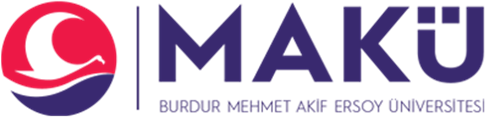 DOKÜMAN ADIDOKÜMAN NOZTYO.FR.41KALİTE KAYITLARI İMHA TUTANAĞI FORMUYÜRÜRLÜK NO/TARİH01/01.08.17KALİTE KAYITLARI İMHA TUTANAĞI FORMUREVİZYON NO/TARİH00/01.08.17KALİTE KAYITLARI İMHA TUTANAĞI FORMUSAYFA NO1/1